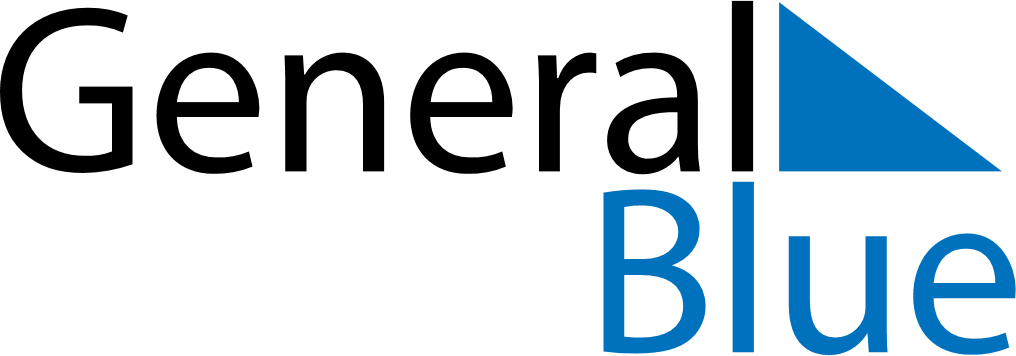 June 2030June 2030June 2030June 2030TogoTogoTogoMondayTuesdayWednesdayThursdayFridaySaturdaySaturdaySunday112345678891011121314151516Whit Monday1718192021222223Day of the Martyrs2425262728292930